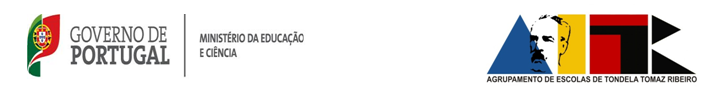 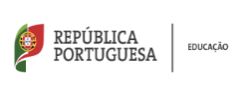 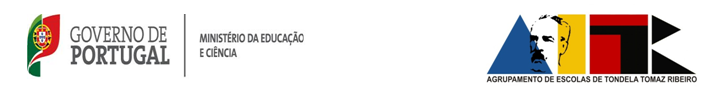 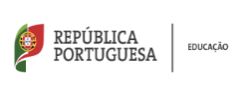 Agrupamento de Escolas de Tondela Tomaz RibeiroAÇÃO ESCOLA SOS AZULEJO 2018Escola Secundária de TondelaAlunos envolvidos: 150           Turmas: 8.º B,C,D e 9.º A,B,CProfessores: Cecília Borges, Rita MamedeDescrição da atividade: - Sensibilização dos alunos para a importância da preservação do património, nomeadamente a azulejaria;- Os alunos do 9º ano irão fazer o levantamento dos azulejos/padrões existentes em monumentos e edifícios da cidade de Tondela; trabalhos de pesquisa e registos de observação in loco dos azulejos/locais identificados;- Os alunos do 8.ºano irão elaborar, a partir de uma estrutura modelar, projetos para um painel a colocar na escola, ou num local da cidade (a definir pelo município); pintura em azulejo vidrado cru; montagem do painel; cartazes de divulgação/sensibilização;- Divulgação/exposição dos trabalhos desenvolvidos, para a comunidade.A atividade irá decorrer na escola e em espaços públicos da cidade de Tondela